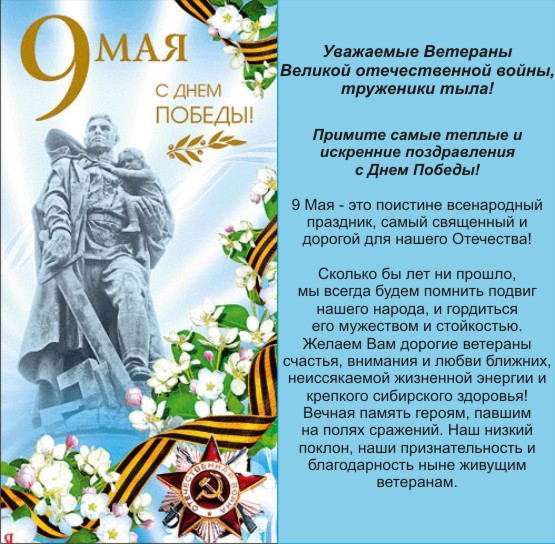                                                             Администрация СП Раевский сельсовет